FHSU Faculty Senate MinutesTuesday, November 1, 2016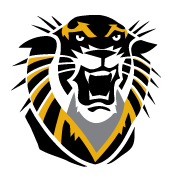 4:00 PMStouffer Lounge in Memorial UnionMeeting convened by President Carl Miller at 4:02 PMDr. Curt Brundardt added to the Agenda to speak during the AnnouncementsGabel moved, Romance seconded; motion passedI. Approval of MinutesOctober 3, 2016, Faculty Senate Minutes approvedWard moved, Romance secondedII. Announcements1. Carl Miller, Faculty Senate PresidentA. Discussed the Faculty Senate meeting with the Board of Regents, October 20, 2016Meeting requested by the Board of RegentsCarl Miller and Tony Gabel gave prepared presentations to the Board of RegentsParticipants in the meeting did not know prior to the start of the meeting that Ms.  Juno Ogle, a reporter for the Hays Daily News, would be presentThe Board of Regents asked questions and promised to investigate with due diligenceB. Discussed meeting with the leadership of the Faculty Senate and AAUP and President Martin and Provost Glynn, October 25, 2016Meeting requested by President MartinLasted nearly 2.5 hoursMeeting made Dr. Martin aware of the serious concerns that faculty, staff, and administrators were expressing in letters to the Board of RegentsThe issue with caps and overloads is ‘only the tip of the iceberg’C. Explained that some Senators were uncomfortable with the presence of President Martin and Provost Glynn at Faculty Senate meetingsBecause it is an open meeting, they can not be barred from attendingThey will be included on the Faculty Senate Agenda only when they have something relevant and important to contributeD. Kansas Board of RegentsFaculty Senate Presidents discussed the issue of concealed carry on campus, trying to identify possible areas on campus where concealed guns might be prohibited2. Dr. Curt Brungardt, Director of the Center for Civic LeadershipExplained why he signed the statement that Carl Miller read to the Board of Regents at the October 20, 2016, meetingEngaged in an exchange with Provost Glynn regarding the particulars and significance of an incident in which President Martin threw one of her shoes at Provost Glynn, without apparently striking her targetIII. Reports of Standing CommitteesAcademic Affairs—Denise Orth (substituting for Kenny Rigler)The following were approved:New Minor/ConcentrationsConcentration in Operations Management from Department of ManagementChanges to CoursesINF 305 – Windows Server AdministrationNew CoursesMGT 600 – Lean SystemsMGT 603 – Supply Chain ManagementTHM 626 – Food & Beverage ManagementTHM 627 – Casino ManagementTHM 628 – Health & Wellness TourismTHM 630 – Spa Facility & Destination ManagementTHM 631 – Medical TourismTHM 632 – Sustainable Tourism & Event ManagementTHM 601 – Special Topics in THMOther ItemsCourse Approval WorkflowProgram Approval WorkflowThe Academic Affairs Committee will provide information to the Senate prior to the meetings for any future actions requiring Senate approvalPartnerships and Technology—Dmitry GimonDeveloping language to help faculty distinguish between Tiger Daily and all-faculty e-mailsStrategic Planning and Improvements—David GoodlettExamining the Faculty Senate Bylaws of other institutions, as a first step in reviewing our Bylaws for possible changesStudent Affairs—Judith OfcarcikNo reportUniversity Affairs—Gary BrinkerNo reportIV. Unfinished BusinessNoneV. New BusinessGary Brinker, Director of the Docking InstituteExplained that the FHSU Institutional Review Board (IRB) had officially terminated the Faculty Senate’s October survey of the Faculty on the issue of caps and overloads, thereby precluding any further discussion of the results of that surveyCriticized Carl Miller for delivering remarks at the October 20, 2016, meeting with the Kansas Board of RegentsArgued that the remarks misrepresented the views of the faculty and the Faculty Senate, and misrepresented the results of the survey, which he is now forbidden from publicly exposingMuch discussion ensued among the Senators respecting the merits of  Dr. Brinker’s criticisms and argumentsVI. AdjournmentMotion to adjourn: Miles moved, Ward seconded; motion carries (three opposed)Meeting mercifully adjourned at 5:41 PM